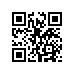 Об установлении требований в связи с угрозой распространения заболевания, представляющего опасность для окружающих (COVID-2019), в 2020/2021 учебном году в НИУ ВШЭ (г. Москва)В связи с угрозой распространения новой коронавирусной инфекции (COVID-2019), на основании постановления Главного государственного санитарного врача РФ от 18.03.2020 № 7 «Об обеспечении режима изоляции в целях предотвращения распространения COVID-2019», постановления Главного государственного санитарного врача РФ от 30.03.2020 №9 «О дополнительных мерах по недопущению распространения COVID-2019», Рекомендаций по профилактике новой коронавирусной инфекции (COVID-19) в образовательных организациях высшего образования, утвержденных Главным государственным санитарным врачом РФ 29.07.2020, и нормативных правовых актов субъектов Российской Федерации о введении режима повышенной готовностиПРИКАЗЫВАЮ:1. Работникам и обучающимся НИУ ВШЭ:1. при входе в здания НИУ ВШЭ, а также при нахождении в них использовать средства индивидуальной защиты органов дыхания (маски, респираторы) с учетом следующих требований:не допускается использование маски (респиратора), при котором маска (респиратор) не полностью закрывает нос и рот, а также использование для защиты органов дыхания вместо масок (респираторов) иных предметов (шарфов, платков и т.п.);допускается не использовать маски (респираторы): работниками и обучающимися – на территории пунктов приема пищи в период приема пищи;  работниками – при их нахождении в своих рабочих кабинетах в случае, если расстояние между рабочими местами составляет не менее 1,5 метров; научно-педагогическими работниками – во время проведения ими учебных занятий; обучающимися – во время посещения ими учебных занятий творческой направленности, во время иных учебных занятий в момент их устного выступления; а также при нахождении обучающихся, проживающих в общежитии, в жилом помещении, выделенном для их проживания (комнаты, квартиры);проходить процедуру измерения температуры при входе в здания НИУ ВШЭ и при текущем проведении термометрии в зданиях НИУ ВШЭ;в случае наличия новой коронавирусной инфекции (COVID-19) или совместного проживания с лицами, имеющими такую инфекцию, соблюдать режим самоизоляции (изоляции) по месту проживания (в том числе в общежитиях НИУ ВШЭ), незамедлительно предварительно уведомив Управление социальной сферы, а также:непосредственного руководителя – для работников НИУ ВШЭ;менеджера и (или) руководителя образовательной программы – для студентов и слушателей; менеджера и (или) директора Аспирантской школы – для аспирантов; куратора и (или) директора Лицея – для учащихся Лицея; администрацию общежития – для проживающих в общежитии;при нахождении в зданиях НИУ ВШЭ в случае повышения температуры или возникновения иных признаков острой респираторной вирусной инфекции, признаков инфекционных заболеваний (кашель, насморк) незамедлительно:при наличии в здании медицинского пункта – обратиться к медицинскому работнику и далее соблюдать его указания;при отсутствии в здании медицинского пункта – проинформировать должностных лиц, указанных в подпунктах 1.5.1, 1.5.2 пункта 1 настоящего приказа, о данных обстоятельствах, и далее соблюдать их указания; при наличии заболеваний и состояний, указанных в приложении к настоящему приказу, сообщить об этом в письменной форме должностным лицам, указанным в подпунктах 1.5.1, 1.5.2 пункта 1 настоящего приказа, для организации дистанционного (удаленного) исполнения трудовой функции или обучения.2. Лицам, указанным в подпунктах 1.5.1, 1.5.2 пункта 1 настоящего приказа, в случае получения от работников или обучающихся информации в соответствии с подпунктом 1.6 пункта 1 и в зависимости от состояния работника/обучающегося:2.1. вызвать бригаду скорой (неотложной) помощи, предварительно сообщив об этом в Управление социальной сферы и, по возможности, организовав изоляцию работника/обучающегося до приезда бригады скорой (неотложной) помощи;принять меры по направлению работника/ обучающегося к месту проживания, а также информировать работника о необходимости самостоятельного обращения за медицинской помощью по месту жительства.Работникам и обучающимся – гражданам Российской Федерации, в период действия настоящего приказа прибывшим на территорию Российской Федерации, в течение трех календарных дней со дня прибытия на территорию Российской Федерации пройти лабораторное исследование на COVID-19 методом ПЦР, в кратчайшие сроки представить в Управление социальной сферы результаты исследования, до получения и представления результатов исследования:работникам – выполнять работу вне зданий НИУ ВШЭ (дистанционно, удаленно);обучающимся – не посещать здания НИУ ВШЭ с признанием причины отсутствия на занятиях уважительной.Работникам НИУ ВШЭ – иностранным гражданам или лицам без гражданства, в период действия настоящего приказа прибывшим на территорию Российской Федерации для трудовой деятельности:представить в Управление социальной сферы копии медицинских документов, подтверждающих отрицательный результат лабораторного исследования на COVID-19 методом полимеразной цепной реакции ПЦР, полученный не ранее чем за три календарных дня до прибытия на территорию Российской Федерации. В случае невозможности представить медицинский документ на русском или английском языках допускается его представление на официальном языке государства регистрации организации, выдавшей такой медицинский документ, с переводом на русский язык, верность которого засвидетельствована консульским должностным лицом Российской Федерации;соблюдать изоляцию сроком на 14 календарных дней со дня прибытия на территорию Российской Федерации с выполнением в указанный период работы вне зданий НИУ ВШЭ (дистанционно, удаленно).Обучающимся – иностранным гражданам и лицам без гражданства:иметь полис добровольного медицинского страхования (ДМС) (далее – полис) в электронной форме, в который включены медицинский осмотр, анализы на гепатит B, ВИЧ-инфекцию и тест на COVID-19 методом полимеразной цепной реакции (ПЦР);до 15.09.2020 представить копию полиса работнику отдела сопровождения учебного процесса/ менеджеру Аспирантской школы, координатору мобильности, а при заселении в общежитие представить копию полиса работникам общежития;пройти медицинский осмотр и представить по его результатам работнику отдела сопровождения учебного процесса/ менеджеру Аспирантской школы, координатору мобильности или работникам общежития (при заселении в общежитие) медицинский документ, подтверждающий отрицательный результат лабораторного исследования материала на COVID-19 методом полимеразной цепной реакции (ПЦР), справку об отсутствии гепатита B, справку об отсутствии ВИЧ-инфекции, медицинскую справку по форме № 086/у или по форме приложения № 8 к Правилам внутреннего распорядка студенческого общежития НИУ ВШЭ;прибывающим на территорию Российской Федерации:представить работнику отдела сопровождения учебного процесса/ менеджеру Аспирантской школы, координатору мобильности или работникам общежития (при заселении в общежитие) копию медицинского документа (на русском или английском языках), подтверждающего отрицательный результат лабораторного исследования материала на COVID-19 методом полимеразной цепной реакции (ПЦР), отобранного не ранее чем за три календарных дня до въезда в Российскую Федерацию. В случае невозможности представить медицинский документ на русском или английском языках допускается его представление на официальном языке государства регистрации организации, выдавшей такой медицинский документ, с переводом на русский язык, верность которого засвидетельствована консульским должностным лицом Российской Федерации;соблюдать 14-дневную (со дня въезда в Российскую Федерацию) изоляцию, с проведением на 10-12 день обследования на COVID-19 методом полимеразной цепной реакции (ПЦР), в течение указанного срока не посещать здания НИУ ВШЭ (за исключением жилого помещения в общежитии для обучающихся, проживающих в общежитиях НИУ ВШЭ) с признанием причины отсутствия на занятиях уважительной. Исключить проведение в зданиях НИУ ВШЭ культурно-массовых, массовых мероприятий (не включенных в учебный план и численностью участников более 15 человек), в том числе торжественных линеек, мероприятий студенческой внеучебной активности, занятий спортивных секций.Работникам Библиотеки НИУ ВШЭ, Дирекции информационных технологий при взаимодействии с работниками и обучающимися использовать перчатки.Рекомендовать работникам и обучающимся НИУ ВШЭ:при нахождении в зданиях НИУ ВШЭ использовать антисептические средства для рук при посещении мест общего пользования;соблюдать социальную дистанцию в зданиях НИУ ВШЭ не менее 1,5 метров при нахождении в местах общего пользования (за исключением пунктов приема пищи и учебных аудиторий);обучающимся, имеющим заболевания и состояния, перечисленные в приложении, перевестись на индивидуальный учебный план с освоением образовательной программы дистанционно (удаленно), в том числе путем освоения онлайн курсов.Директору по безопасности Козлову В.О. обеспечить:измерение температуры работникам, обучающимся и посетителям при входе в здания НИУ ВШЭ, регулярное выборочное измерение температуры работникам и обучающимся в учебных корпусах и жилых помещениях (общежития); контроль использования средств индивидуальной защиты органов дыхания (масок, респираторов), соблюдения процедуры измерения температуры при входе в здания НИУ ВШЭ и при текущем проведении термометрии в зданиях НИУ ВШЭ всеми работниками, обучающимися и посетителями зданий НИУ ВШЭ;недопуск в здания НИУ ВШЭ лиц с признаками инфекционных заболеваний (повышенная температура, кашель, насморк), а также при отсутствии средств индивидуальной защиты органов дыхания (масок, респираторов).Проректору Самойленко В.А. обеспечить:закупку медицинских масок для обеспечения работников и обучающихся, одноразовых перчаток, теплометров, цифровых термометров, рециркуляторов воздуха, дезинфицирующих средств, диспенсеров для антисептика;выдачу работникам и обучающимся одноразовых или многоразовых масок, а также в соответствии с настоящим приказом выдачу работникам перчаток, дезинфицирующих салфеток;проведение генеральной уборки всех помещений НИУ ВШЭ с применением дезинфицирующих средств и очистки систем вентиляции, кондиционеров, а также проверку эффективности работы вентиляционной системы (за исключением случаев наличия актов о проведении таких работ менее 1 года назад);проведение в помещениях НИУ ВШЭ ежедневной влажной уборки и еженедельной генеральной уборки, дезинфекционных мероприятий; проведение дополнительной регулярной дезинфекции помещений кампусов с уделением особого внимания дезинфекции дверных ручек, выключателей, поручней, перил, иных контактных поверхностей рабочих мест и мест общего пользования; дополнительно в общежитиях НИУ ВШЭ:незамедлительную изоляцию лиц, проживающих в общежитии, с признаками инфекционных заболеваний, выявленных в течение дня, до приезда бригады скорой (неотложной) медицинской помощи;организацию информирования проживающих о необходимости регулярного проветривания помещений общежития;при организации централизованной стирки постельного белья исключение пересечения потоков чистого и грязного белья. Директору по социальной работе Какабадзе Е.Р. обеспечить: взаимодействие с территориальными отделами Роспотребнадзора в части выполнения предписаний по случаям выявления заболеваний новой коронавирусной инфекцией COVID-19;контроль за выполнением предписаний Роспотребнадзора;подготовку ежедневных отчетов о количестве заболевших работников НИУ ВШЭ, направляемых в оперативный штаб Правительства Москвы;подготовку ответов по запросам Правительства Москвы о предоставлении информации по заболевшим новой коронавирусной инфекцией COVID-19 работникам и обучающимся;проведение, при получении информации о подтверждении диагноза COVID-19 у обучающихся, работников, посетителей НИУ ВШЭ, необходимых противоэпидемических мероприятий, объем и перечень которых определяют должностные лица, проводящие эпидемиологическое расследование, в порядке, установленном законодательством;проведение системной информационно-разъяснительной работы на русском и английском языках среди обучающихся и работников, посетителей НИУ ВШЭ по вопросам профилактики инфекционных заболеваний, а также направленной на формирование осознанного понимания необходимости незамедлительного обращения за медицинской помощью при появлении первых признаков инфекционных заболеваний (повышенная температура, кашель, насморк);работу пунктов общественного питания в зданиях НИУ ВШЭ в соответствии с Методическими рекомендациями МР 3.1/2.3.6.0190-20 «Рекомендации по организации работы предприятий общественного питания в условиях сохранения рисков распространения COVID-19», утвержденными Роспотребнадзором 30.05.2020.Проректору Самойленко В.А, директору по социальной работе Какабадзе Е.Р. обеспечить условия для гигиенической обработки рук с применением антисептических средств в холле при входе в здания НИУ ВШЭ, в местах общего пользования, помещениях для приема пищи, санитарных узлах, а также постоянное наличие средств для мытья рук, антисептических средств для обработки рук в санузлах, помещениях для приема пищи.Директору по эксплуатации и текущему ремонту зданий и сооружений Баеву В.И. зданий обеспечить:организацию централизованного сбора использованных одноразовых масок с упаковкой их в полиэтиленовые пакеты перед размещением в контейнеры для сбора отходов; проведение в местах общего пользования НИУ ВШЭ ежедневного обеззараживания воздуха с использованием оборудования, разрешенного для применения в присутствии людей;организацию проветривания учебных помещений во время перерывов, а также служебных помещений для работников не реже, чем каждые 2 часа.Директору по развитию студенческого потенциала Здоровцеву П.А., директору Лицея Фишбейну Д.Е., начальнику Операционного управления дополнительного профессионального образования Жгун О.Л., декану факультета довузовской подготовки Квашонкиной С.В., начальнику Управления аспирантуры и докторантуры Кобзарь Е.Н., директору по привлечению иностранных студентов Дееву А.В. обеспечить: проведение среди обучающихся работы по гигиеническому воспитанию по мерам профилактики COVID-19, признакам COVID-19, соблюдению правил личной гигиены, как во время нахождения в учебном заведении, так и за его пределами (при посещении объектов общественного питания, объектов, оказывающих услуги, культурно-развлекательных объектов, объектов для занятий спортом, транспорта и т.д.) посредством проведения лекций, просмотра видеороликов, материалов, опубликованных на сайте Роспотребнадзора, проведения конкурсов с вовлечением обучающихся в изготовление средств наглядной агитации и др.;ознакомление обучающихся с настоящим приказом.Директору по персоналу Молодых Е. А. обеспечить ознакомление работников с настоящим приказом. Директору библиотеки Максимовой Н.Ю., заведующему сектором обслуживания и книгохранения в АУК «Шаболовка» Косаревой Е.А., обеспечить деятельность библиотек НИУ ВШЭ в соответствии с Методическими рекомендациями МР 3.1/2.1.0195-20 «Рекомендации по проведению профилактических мероприятий по предупреждению распространения новой коронавирусной инфекции (COVID-19) в библиотеках», утвержденными Роспотребнадзором 19.06.2020. Директору Лицея Фишбейну Д.Е.:в зданиях Лицея обеспечить соблюдение требований санитарно-эпидемиологических правил СП 3.1/2.4.3598-20 «Санитарно-эпидемиологические требования к устройству, содержанию и организации работы образовательных организаций и других объектов социальной инфраструктуры для детей и молодежи в условиях распространения новой коронавирусной инфекции (COVID-19)» в том числе: не позднее чем за 1 рабочий день до открытия уведомить Управление Роспотребнадзора по г. Москве о планируемых сроках открытия в условиях распространения COVID-19, информировать родителей (законных представителей);организовать мероприятия разъяснительного характера для всех участников образовательного процесса (персонал, родители (законные представители), обучающиеся):о режиме функционирования Лицея в условиях распространения COVID-19;о мерах сохранения здоровья, о мерах профилактики и снижения рисков распространения (COVID-19), об организации индивидуальной и (или) групповой работы с обучающимися, в том числе с применением электронных средств обучения и дистанционных технологий обучения.И.о. ректора, первый проректорВ.В.Радаев